МУНИЦИПАЛЬНОЕ
 КАЗЕННОЕ УЧРЕЖДЕНИЕ
 «Управление по предупреждениючрезвычайных ситуаций и гражданской 
защиты муниципального 
образования Крымский район»Фадеева ул., д. 15 город Крымск,Краснодарский край, 353380 
тел. (861-31) 2-19-03, тел/факс 2-19-04
ОГРН 1032320797310 ИНН 2337027469E-mail: krymsk_chs@mail07.04.2021 г. исх. № 1193Главам Крымского городскогои сельских поселенийКрымского района 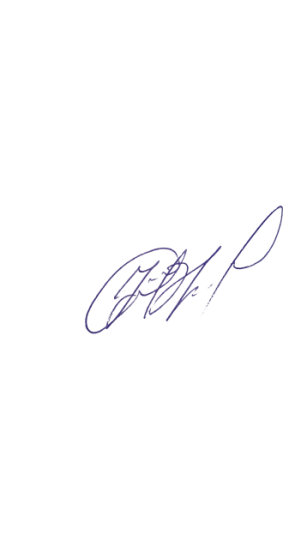                      МКУ «УЧСГЗ МО Крымский район» Предупреждает»!!!В связи с прогнозируемым ухудшением погодных условий с 07 апреля по 08 апреля 2021 года на территории МО Крымский район прогнозируется возникновение ЧС, происшествий, связанных с  выпадением осадков в виде дождя, грозы, подъемами уровней воды в реках до неблагоприятных отметок, возможным подтоплением  территорий, усилением ветра с порывами до 22 м/с.Как следствие возможны аварии: на объектах ЖКХ, обрушение рекламных щитов, металлических конструкций, повал веток и деревьев, обрыв воздушных линий связи и электропередач, затруднение и нарушение движения транспорта, увеличение количества ДТП на дорогах и перевалах.          Главам городского и сельских поселений Крымского района  рекомендовано провести следующие мероприятия:Обеспечить работоспособность оконечных устройств автоматизированных систем оповещения населения, автоматических гидрологических комплексов автоматизированной системы оперативного контроля и мониторинга паводковой ситуации;          -  Провести обследование русел рек, провести оповещения 100% населения, руководителей предприятий и организаций всеми доступными средствами, в том числе ТОС и квартальных. Назначить ответственных должностных лиц. Организовать работу по мониторингу гидрологической обстановки.Необходимо принять весь комплекс организационных и технических мероприятий по предупреждению гибели и обеспечению безопасности населения на территории муниципального образования Крымский район, недопущения возникновения происшествий и ЧС.Обеспечить готовность аварийных бригад к реагированию. Расчистить и подготовить ливневые системы для беспрепятственного пропуска паводковых вод, проверить подмостовые переходы.Быть в готовности к проведению работ по уборке поваленных деревьев, использованию резервных источников электропитания, водооткачивающей техники (помпы, насосы), эвакуационных мероприятий в случае необходимости.Уточнить списки маломобильных граждан.Привести в готовность технику (инертные материалы) для осуществления быстрого реагирования в случае прорыва дамб гидросооружений.          В случае возникновения или угрозы возникновения ЧС (происшествия) на территории поселений, незамедлительно сообщать ОД ЕДДС МКУ «УЧСГЗ МО Крымский район» или по телефону - 112.Руководитель                                                 п\п                                                     В. С. Дементьев